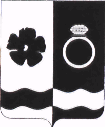 АДМИНИСТРАЦИЯ ПРИВОЛЖСКОГО МУНИЦИПАЛЬНОГО РАЙОНАПОСТАНОВЛЕНИЕот 15.07.2021 № 315 - пОб установлении публичного сервитута в отношении частей земельных участков с кадастровыми номерами 37:13:010614:19, 37:13:010623:58, 37:13:010601:90, 37:13:010623:55, расположенных на территории города Приволжска Приволжского муниципального района Ивановской областиВ соответствии со статьями 39.38, 39.43 Земельного кодекса РФ, статьей 3.6 Федерального закона от 25.01.2001 № 137-ФЗ «О введении в действие Земельного кодекса Российской Федерации» и Федеральным законом от 06.10.2003 № 131-ФЗ «Об общих принципах организации местного самоуправления в Российской Федерации», рассмотрев ходатайство АО «Объединённые электрические сети» от 04.06.2021 № 001/358,   администрация   Приволжского  муниципального района п о с т а н о в л я е т:1. Установить в интересах Акционерного общества «Объединенные электрические сети» (ИНН 3706016431, ОГРН 1093706000960, адрес места нахождения: 153006, г. Иваново, ул. Новая, д. 15) публичный сервитут в отношении частей земельных участков с кадастровыми номерами 37:13:010614:19, 37:13:010623:58, 37:13:010601:90, 37:13:010623:55, расположенных на территории города Приволжска Приволжского муниципального района Ивановской области, категории земель – земли населенных пунктов, в целях размещения объектов электросетевого хозяйства – электросетевого комплекса №1.2. Установить срок действия публичного сервитута - 49 (сорок девять) лет.	3. Утвердить границы публичного сервитута в соответствии со Схемами расположения границ (сферы действия) публичного сервитута (прилагаются).4. Ограничения в использовании частей земельного участка, в отношении которого установлен публичный сервитут, определяются согласно Постановлению Правительства Российской Федерации от 24.02.2009 № 160 «О порядке установления охранных зон объектов электросетевого хозяйства и особых условий использования земельных участков, расположенных в границах таких зон».5. Плата за публичный сервитут не устанавливается согласно п. 4 ст. 3.6 Федерального закона от 25.10.2001 № 137-ФЗ «О введении в действие Земельного кодекса Российской Федерации».6. Комитету по управлению муниципальным имуществом администрации Приволжского муниципального района в течение пяти рабочих дней со дня принятия настоящего постановления направить копию настоящего постановления и описание местоположения границ публичного сервитута:- в Управление Федеральной службы государственной регистрации, кадастра и картографии по Ивановской области;- правообладателям земельных участков, в отношении которых принято решение об установлении сервитута;- акционерному обществу «Объединенные электрические сети».7. АО «Объединенные электрические сети» привести земельный участок, указанный в приложении к настоящему постановлению, в состояние, пригодное для его использования в соответствии с разрешенным использованием, в срок не позднее, чем три месяца после завершения эксплуатации, сноса объектов электросетевого хозяйства, для размещения которых был установлен публичный сервитут.8. Настоящее постановление подлежит размещению на официальном сайте Приволжского муниципального района и опубликованию в информационном бюллетене «Вестник Совета и администрации Приволжского муниципального района».9. Контроль исполнения настоящего постановления возложить на председателя комитета по управлению муниципальным имуществом Н.Ф.Мелешенко10. Настоящее постановление вступает в силу со дня подписания.Глава Приволжского муниципального района                                                                  И.В.Мельникова